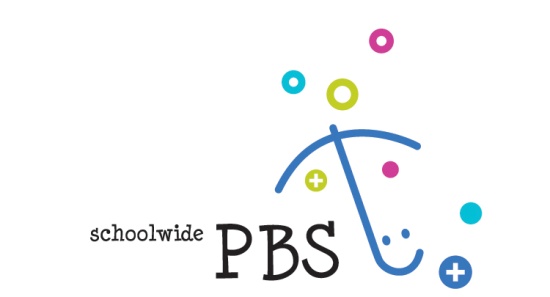 Inschrijfformulier Wat is uw hoogst genoten opleiding?Voegt u s.v.p. een kopie bij van uw diploma en van uw CVHoeveel jaar bent u werkzaam (geweest) in het onderwijs, waar en in welke functie(s)?Hoeveel jaar bent u werkzaam (geweest) in de Jeugdzorg, waar en in welke functie (s)?Hoeveel jaar werkervaring heeft u in het begeleiden, coachen en trainen van grote groepen andere professionals en in welke functie heeft u anderen begeleid? (stages zijn hierbij niet relevant)Stuurt u s.v.p. kopie mee van documentatie die uw werkervaring in deze aantoont.  Hoeveel jaar werkervaring heeft u in het begeleiden en coachen van kleine groepjes andere professionals of ouders en in welke functie heeft u anderen begeleid? (stages zijn hierbij niet relevant)Stuurt u s.v.p. kopie mee van documentatie die uw werkervaring in deze aantoont.  
Op welke geïnteresseerde school/ scholen gaat u een SWPBS implementatietraject begeleiden of ondersteunen?Wat is uw motivatie om zich te laten scholen tot SWPBS coach?Inschrijving geschiedt op volgorde van binnenkomst. Na ontvangst van dit ingevulde formulier ontvangt u nader bericht over uw deelname.  Door te tekenen gaat u akkoord met de voorwaarden van deze opleiding*. *Bij annulering van de opleiding minder dan een maand en meer dan een week voor de start van de training wordt 50% van de hierboven genoemde kosten in rekening gebracht. Bij annulering binnen een week wordt 100% in rekening gebracht.6-daagse scholing tot SWPBS coach 6-daagse scholing tot SWPBS coach Data:Dag 1: 20 januari 2022Dag 2: 17 maart 2022Dag 3: 12 mei 2022Dag 4: 22 september 2022Dag 5: 17 november 2022Dag 6: n.n.b.Locatie:DuivendrechtDuivendrechtKosten:€2930,-€2930,-Naam organisatie:Uw leidinggevendeFactuuradres:(straat en huisnummer / postbus)(postcode en woonplaats)(e-mail)Uw werkadres:(straat en huisnummer / postbus)(postcode en woonplaats)Uw naam:Telefoon:E-mail adres                                                                    Mobiel nummer:                                                                     Mobiel nummer:                                                                     Mobiel nummer:                                                                     Mobiel nummer:                                                                     Mobiel nummer: SWPBS SchoolUw huidige functie: Akkoord Management  Plaats hier uw handtekening: Akkoord Management  Plaats hier uw handtekening:Retourneer dit ingevulde formulier s.v.p. naar PI Research/Kenniscentrum SWPBS Nederland 
t.a.v. het secretariaatPostbus 3661115 ZH Duivendrechtof naar secretariaat@piresearch.nlRetourneer dit ingevulde formulier s.v.p. naar PI Research/Kenniscentrum SWPBS Nederland 
t.a.v. het secretariaatPostbus 3661115 ZH Duivendrechtof naar secretariaat@piresearch.nlRetourneer dit ingevulde formulier s.v.p. naar PI Research/Kenniscentrum SWPBS Nederland 
t.a.v. het secretariaatPostbus 3661115 ZH Duivendrechtof naar secretariaat@piresearch.nlNaam:Retourneer dit ingevulde formulier s.v.p. naar PI Research/Kenniscentrum SWPBS Nederland 
t.a.v. het secretariaatPostbus 3661115 ZH Duivendrechtof naar secretariaat@piresearch.nl